О направлении проекта «О внесении измененийПравил землепользования и застройкиЯльчикского сельского поселенияЯльчикского района Чувашской Республики" на рассмотрение Собрания депутатовЯльчикского сельского поселенияВ соответствии со статьей 32 Градостроительного кодекса Российской Федерации ПОСТАНОВЛЯЕТ:     Направить проект "О внесении изменений в Правила землепользования и застройки Яльчикского сельского поселения Яльчикского  района Чувашской Республики"  и обязательное приложение к ним: протокол публичного  слушания  по рассмотрению проекта "О внесении изменений в Правила землепользования и застройки Яльчикского сельского поселения Яльчикского  района Чувашской Республики" от 19.07.2022 года, заключения о результатах публичных слушаний по рассмотрению проекта о внесении изменений правил землепользования и застройки Яльчикского сельского поселения Яльчикского района Чувашской Республики от 19.07.20122 года на рассмотрение Собрания депутатов Яльчикского сельского поселения.Глава Яльчикского сельского поселенияЯльчикского района                                                                                   А.Г. СмирноваЧёваш РеспубликиЕлч.к район.Елч.к ял поселений.надминистраций.ЙЫШЁНУ  2022 =? июл.н 21-м.ш.           № 74Елч.к ял.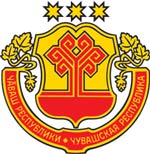 Чувашская  РеспубликаЯльчикский районАдминистрация Яльчикского сельского поселенияПОСТАНОВЛЕНИЕ21  июля  2022 года  № 74Яльчики 